      Ҡ А Р А Р						         ПОСТАНОВЛЕНИЕ     «05» февраль  2021 й.                   №10                      «05» февраля  2021 г.                            Об утверждении номенклатуры дел         В целях осуществления организации, обеспечения учета, хранения, а также  практического использования документов, образующихся в процесседеятельности Совета и администрации сельского поселения Мичуринский  сельсовет, в соответствии с  Федеральным Законом от 22.10.2004 г. № 125-ФЗ «Об архивном деле в Российской Федерации», Федеральным Законом от 06.10.2006 г. № 131-ФЗ «Об общих принципах организации местного самоуправления в РФ», приказом Федерального архивного агентства от 20.12.2019 №236 « Об утверждении Перечня типовых управленческих архивных документов, образующихся в процессе деятельности государственных органов, органов местного самоуправления и организаций, с указанием сроков их хранения",  постановляю:    1. Утвердить номенклатуру дел Совета и администрации сельского поселения Мичуринский сельсовет муниципального района Шаранский район Республики Башкортостан на  2021 год согласно приложению № 1.  2. Специалистам администрации  сельского поселения в практической работе с документацией руководствоваться настоящей номенклатурой дел.
  3. Настоящее Постановление обнародовать на доске информации администрации сельского поселения Мичуринский   сельсовет , разместить на официальном сайте  сельского поселения Мичуринский   сельсовет муниципального района Шаранский район Республики Башкортостан http://sp-michurino.ru/.4. Контроль  за исполнением данного  постановления возложить науправляющего делами  администрации сельского поселения Низаеву А.И.Глава сельского поселения                                           В.Н.КорочкинНоменклатура дел Совета  и администрации сельского поселения Мичуринский  сельсовет муниципального районаШаранский район Республики Башкортостан на  2021 год  Номенклатура дел составлена в связи с    внедрением в работу  Перечня типовых управленческих архивных документов, утвержденным приказом Федерального архивного агентства от 20.12.2019 № 236.Управляющий делами            ______________  А.И.Низаева                                                                                                                                                                                                                                                                                                                                                                          (подпись, расшифровка подписи)"05 "февраля 2021г.Итоговая запись о категориях и количестве дел,   заведенных  в   20 21 годуИтоговые сведения переданы в архив.Управляющий делами                                            А.И.Низаева"____"_________________2021 г.Башкортостан РеспубликаһыШаран районымуниципаль районыныңМичурин ауыл Советы                                  ауыл биләмәһе ХакимиәтеМичурин ауылы, тел.(34769) 2-44-48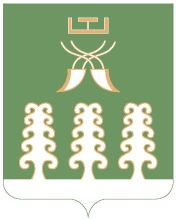 Республика БашкортостанАдминистрация сельского поселенияМичуринский сельсоветмуниципального районаШаранский районс. Мичуринск тел.(34769) 2-44-48   УТВЕРЖДЕНОГлава сельского поселения Мичуринский  сельсовет муниципального районаШаранский район Республики Башкортостан05 февраля  2021 года__________ В.Н.КорочкинИндексделИндексделЗаголовок делаЗаголовок делаСроки хранения дела  и   №№ статей по перечнюПримечаниеПримечание1122344Совет сельского поселенияСовет сельского поселенияСовет сельского поселенияСовет сельского поселенияСовет сельского поселенияСовет сельского поселенияСовет сельского поселенияОрганизационно-правовая деятельностьОрганизационно-правовая деятельностьОрганизационно-правовая деятельностьОрганизационно-правовая деятельностьОрганизационно-правовая деятельностьОрганизационно-правовая деятельностьОрганизационно-правовая деятельность01-0101-01Законодательные и нормативно-правовые акты федеральных и республиканских органов по вопросам деятельности органов местного самоуправленияЗаконодательные и нормативно-правовые акты федеральных и республиканских органов по вопросам деятельности органов местного самоуправленияДо минования надобности,ст.1, 2бОтносящиеся к деятельности сельского поселения - постоянноОтносящиеся к деятельности сельского поселения - постоянно01-0201-02Устав сельского поселенияУстав сельского поселенияПостоянно, ст.2801-0301-03Документы о государственной регистрации Совета сельского поселения (свидетельство и др.)Документы о государственной регистрации Совета сельского поселения (свидетельство и др.)Постоянност.2901-0401-04Регламент работы Совета сельского поселенияРегламент работы Совета сельского поселенияПостоянно, ст.801-0501-05Протоколы заседания, решения Совета сельского поселения, документы к ним (антикоррупционные заключения, предложения по их разработке, по правовой экспертизе)Протоколы заседания, решения Совета сельского поселения, документы к ним (антикоррупционные заключения, предложения по их разработке, по правовой экспертизе)Постоянно, ст.18а01-0601-06Постановления председателя Совета по вопросам организации деятельности СоветаПостановления председателя Совета по вопросам организации деятельности СоветаПостоянно, ст.18а,19а01-0701-07Соглашения Совета сельского поселения и Совета муниципального района о передаче муниципальному району части полномочий сельского поселения и документы по их реализации (копии)Соглашения Совета сельского поселения и Совета муниципального района о передаче муниципальному району части полномочий сельского поселения и документы по их реализации (копии)  Постоянно,ст.8а01-0801-08Решения местных референдумов и сходов (собраний) гражданРешения местных референдумов и сходов (собраний) гражданПостоянно, ст.18л,18к01-10Документы (решения) публичных слушанийДокументы (решения) публичных слушанийПостоянно, ст.18лПостоянно, ст.18л01-1101-11Документы опросов гражданДокументы опросов гражданДо минования надобности*На усмотрение администрации*В муниципаль-ный архив не сдается*На усмотрение администрации*В муниципаль-ный архив не сдается01-1201-12Годовой план работы Совета сельского  поселенияГодовой план работы Совета сельского  поселенияПостоянно, ст.198а01-1301-13Документы об итогах деятельности Совета сельского  поселения (справки, отчеты, информации)Документы об итогах деятельности Совета сельского  поселения (справки, отчеты, информации)Постоянно,ст. 211а01-1401-14Документы постоянных и иных комиссий СоветаДокументы постоянных и иных комиссий СоветаПостоянно,ст. 18ботдельно по комиссиямотдельно по комиссиям01-1501-15Обращения граждан к депутатам Совета, документы по их рассмотрениюОбращения граждан к депутатам Совета, документы по их рассмотрению5 л. ЭПК,ст.15401-1601-16Сведения об избранных депутатахСведения об избранных депутатахПостоянно*На усмотрение администрации*В муниц-ный архив не сдается*На усмотрение администрации*В муниц-ный архив не сдается01-1701-17Карточки учета избранных депутатовКарточки учета избранных депутатовПостоянноСм.01-16См.01-1601-1801-18Статистические отчеты о составе депутатов Совета (ф.№1), организационной работе Совета и изменениях в составе депутатов (ф.№2)Статистические отчеты о составе депутатов Совета (ф.№1), организационной работе Совета и изменениях в составе депутатов (ф.№2)Постоянно, ст.33401-1901-19Документы ревизионной комиссии Совета (протоколы, справки и т.д.)Документы ревизионной комиссии Совета (протоколы, справки и т.д.)Постоянно,ст.18г01-2001-20Журнал регистрации решений СоветаЖурнал регистрации решений СоветаПостоянно,ст.182а01-2101-21Журнал регистрации входящих документовЖурнал регистрации входящих документов5л.,ст.182г01-2201-22Журнал регистрации исходящих документовЖурнал регистрации исходящих документов5 л.,ст.182г01-2301-23Журнал учета приема посетителейЖурнал учета приема посетителей3г,ст.183а                                 Администрация сельского поселения                                 Администрация сельского поселения                                 Администрация сельского поселения                                 Администрация сельского поселения                                 Администрация сельского поселения                                 Администрация сельского поселения                                 Администрация сельского поселения  02.Исполнительно-распорядительная деятельность  02.Исполнительно-распорядительная деятельность  02.Исполнительно-распорядительная деятельность  02.Исполнительно-распорядительная деятельность  02.Исполнительно-распорядительная деятельность  02.Исполнительно-распорядительная деятельность  02.Исполнительно-распорядительная деятельность02-01Законодательные и нормативно-правовые акты федеральных  органов                  законодательной и исполнительной власти по вопросам деятельности администрации сельского поселенияЗаконодательные и нормативно-правовые акты федеральных  органов                  законодательной и исполнительной власти по вопросам деятельности администрации сельского поселенияЗаконодательные и нормативно-правовые акты федеральных  органов                  законодательной и исполнительной власти по вопросам деятельности администрации сельского поселенияДо минования надобности,ст.1,2бОтносящиеся к деятельности сельского поселения -постоянноОтносящиеся к деятельности сельского поселения -постоянно02-02Указы, постановления, распоряжения Главы РБ, Правительства РБ, присланные для сведения и руководстваУказы, постановления, распоряжения Главы РБ, Правительства РБ, присланные для сведения и руководстваУказы, постановления, распоряжения Главы РБ, Правительства РБ, присланные для сведения и руководстваДо минования надобности, ст.3б02-03Документы о государственной регистрации администрации сельского, городского поселения (свидетельство и др.)Документы о государственной регистрации администрации сельского, городского поселения (свидетельство и др.)Документы о государственной регистрации администрации сельского, городского поселения (свидетельство и др.)Постоянно,ст.2902-04Соглашения главы администрации муниципального района с главой  сельского поселения о передаче отдельных полномочий по решению вопросов местного значения, об исполнении отдельных государственных полномочийСоглашения главы администрации муниципального района с главой  сельского поселения о передаче отдельных полномочий по решению вопросов местного значения, об исполнении отдельных государственных полномочийСоглашения главы администрации муниципального района с главой  сельского поселения о передаче отдельных полномочий по решению вопросов местного значения, об исполнении отдельных государственных полномочийПостоянно,ст.8а02-05Постановления главы сельского поселения по основной деятельности (антикоррупционные заключения, предложения по их разработке, по правовой экспертизе)Постановления главы сельского поселения по основной деятельности (антикоррупционные заключения, предложения по их разработке, по правовой экспертизе)Постановления главы сельского поселения по основной деятельности (антикоррупционные заключения, предложения по их разработке, по правовой экспертизе)Постоянно ст.4а02-06Распоряжения главы сельского поселения по основной деятельности Распоряжения главы сельского поселения по основной деятельности Распоряжения главы сельского поселения по основной деятельности Постоянно ст.ст.4а 02-07Протоколы совещаний при главе сельского поселения  с представителями учреждений, организаций, предприятий, документы к нимПротоколы совещаний при главе сельского поселения  с представителями учреждений, организаций, предприятий, документы к нимПротоколы совещаний при главе сельского поселения  с представителями учреждений, организаций, предприятий, документы к нимПостоянно, ст. 18в02-08Паспорт социально-экономического положения сельского поселенияПаспорт социально-экономического положения сельского поселенияПаспорт социально-экономического положения сельского поселенияПостоянно,ст.19502-09Протоколы заседаний административной  и других комиссий и документы к нимПротоколы заседаний административной  и других комиссий и документы к нимПротоколы заседаний административной  и других комиссий и документы к нимПостоянно,ст.18г02-10Годовой план работы администрации сельского поселенияГодовой план работы администрации сельского поселенияГодовой план работы администрации сельского поселенияПостоянно, ст.198а02-11Годовой отчет о работе администрации сельского поселенияГодовой отчет о работе администрации сельского поселенияГодовой отчет о работе администрации сельского поселенияПостоянно,ст. 211а02-12Статистические отчеты по основной деятельности (годовые)Статистические отчеты по основной деятельности (годовые)Статистические отчеты по основной деятельности (годовые)Постоянно, ст.335а02-13Статистические отчеты по основной деятельности (полугодовые, квартальные)Статистические отчеты по основной деятельности (полугодовые, квартальные)Статистические отчеты по основной деятельности (полугодовые, квартальные)5 лет, ст.335бПри отсутствии годовых – постоянноПри отсутствии годовых – постоянно02-14Документы по проверке работы администрации сельского поселения (справки, акты и др.)Документы по проверке работы администрации сельского поселения (справки, акты и др.)Документы по проверке работы администрации сельского поселения (справки, акты и др.)10л., ст.141бКроме финансовых проверокКроме финансовых проверок02-15Похозяйственные книги и алфавитные книги хозяйствПохозяйственные книги и алфавитные книги хозяйствПохозяйственные книги и алфавитные книги хозяйствПостоянно,ст.33002-16Административные регламенты предоставления муниципальных услуг и исполнения муниципальных функций Административные регламенты предоставления муниципальных услуг и исполнения муниципальных функций Административные регламенты предоставления муниципальных услуг и исполнения муниципальных функций Постоянно, ст.8а*подшивается вместе с постановлениями главы администрации*подшивается вместе с постановлениями главы администрации02-17Приемо-сдаточные акты, составленные при смене главы сельского поселенияПриемо-сдаточные акты, составленные при смене главы сельского поселенияПриемо-сдаточные акты, составленные при смене главы сельского поселения15л.,ст.4402-18Перечень муниципальных услуг (реестр)Перечень муниципальных услуг (реестр)Перечень муниципальных услуг (реестр)Постоянно, ст.4502-18Протоколы заседаний жилищной комиссии, документы (заявления, списки, справки) к нимПротоколы заседаний жилищной комиссии, документы (заявления, списки, справки) к нимПротоколы заседаний жилищной комиссии, документы (заявления, списки, справки) к нимПостоянно, ст.64102-19Протоколы заседаний жилищной комиссии, документы (заявления, списки, справки) к нимПротоколы заседаний жилищной комиссии, документы (заявления, списки, справки) к нимПротоколы заседаний жилищной комиссии, документы (заявления, списки, справки) к нимПостоянно, ст.64102-20Книга учета граждан, нуждающихся в жилой площади, предоставляемой по договорам социального наймаКнига учета граждан, нуждающихся в жилой площади, предоставляемой по договорам социального наймаКнига учета граждан, нуждающихся в жилой площади, предоставляемой по договорам социального найма10 лет*,ст. 640* После предоставления жилого помещения * После предоставления жилого помещения 02-21Учетные дела граждан, нуждающихся в жилой площади, предоставляемой по договорам социального наймаУчетные дела граждан, нуждающихся в жилой площади, предоставляемой по договорам социального наймаУчетные дела граждан, нуждающихся в жилой площади, предоставляемой по договорам социального найма10 лет*,ст. 64002-22Обращения граждан по личным вопросам, документы по их рассмотрениюОбращения граждан по личным вопросам, документы по их рассмотрениюОбращения граждан по личным вопросам, документы по их рассмотрению5 л. ЭПК,ст.154* После приоб-ретения жилого помещения *в случае отказа-3г.  * После приоб-ретения жилого помещения *в случае отказа-3г.  02-23Журнал регистрации постановлений главы сельского поселения по основной деятельностиЖурнал регистрации постановлений главы сельского поселения по основной деятельностиЖурнал регистрации постановлений главы сельского поселения по основной деятельностиПостоянно,ст.182 а02-24Журнал регистрации распоряжений главы сельского поселения по основной деятельностиЖурнал регистрации распоряжений главы сельского поселения по основной деятельностиЖурнал регистрации распоряжений главы сельского поселения по основной деятельностиПостоянно,ст.182а02-25Журнал регистрации личного приема граждан главой сельского поселенияЖурнал регистрации личного приема граждан главой сельского поселенияЖурнал регистрации личного приема граждан главой сельского поселения3г.,ст.183а02-26Журнал регистрации входящих документов, в т. ч. по электронной почтеЖурнал регистрации входящих документов, в т. ч. по электронной почтеЖурнал регистрации входящих документов, в т. ч. по электронной почте5л.,ст.182 г02-27Журнал регистрации исходящих   документов,  в т. ч. по электронной почтеЖурнал регистрации исходящих   документов,  в т. ч. по электронной почтеЖурнал регистрации исходящих   документов,  в т. ч. по электронной почте3г.,ст.183а02-28То же телефонограмм, телеграммТо же телефонограмм, телеграммТо же телефонограмм, телеграмм3г.,ст.182ж02-29Журнал регистрации обращений гражданЖурнал регистрации обращений гражданЖурнал регистрации обращений граждан5л.,ст.182 е02-30Журнал учета проверок юридического лица, проводимых органами гос.контроля (надзора), органами муниц. контроляЖурнал учета проверок юридического лица, проводимых органами гос.контроля (надзора), органами муниц. контроляЖурнал учета проверок юридического лица, проводимых органами гос.контроля (надзора), органами муниц. контроля10л.ст.149После заполнения журналаПосле заполнения журнала02-31Журналы выдачи выписок и справок из похозяйственных  книгЖурналы выдачи выписок и справок из похозяйственных  книгЖурналы выдачи выписок и справок из похозяйственных  книг5 летст.17702-32Договоры, соглашения об информационном обменеДоговоры, соглашения об информационном обменеДоговоры, соглашения об информационном обмене5 лет, ЭПКст.56502-33Документы (заявления на изготовлении ключа электронной цифровой подписи и сертификата ключа подписи, заявления и уведомления о приостановлении и аннули-ровании действия сертификата ключа подписи, акты уничтожения закрытого ключа электронной цифровой подписи и др.) о создании и аннулировании электронной цифровой подписиДокументы (заявления на изготовлении ключа электронной цифровой подписи и сертификата ключа подписи, заявления и уведомления о приостановлении и аннули-ровании действия сертификата ключа подписи, акты уничтожения закрытого ключа электронной цифровой подписи и др.) о создании и аннулировании электронной цифровой подписиДокументы (заявления на изготовлении ключа электронной цифровой подписи и сертификата ключа подписи, заявления и уведомления о приостановлении и аннули-ровании действия сертификата ключа подписи, акты уничтожения закрытого ключа электронной цифровой подписи и др.) о создании и аннулировании электронной цифровой подписи5 лет, ЭПКст.572После аннулирования (прекращения действия) сертификата ключа подписи и истечении установленного федеральным законом  срока исковой давностиПосле аннулирования (прекращения действия) сертификата ключа подписи и истечении установленного федеральным законом  срока исковой давности02-34Списки уполномоченных лиц – владельцев сертификатов ключа подписи Списки уполномоченных лиц – владельцев сертификатов ключа подписи Списки уполномоченных лиц – владельцев сертификатов ключа подписи 5 лет, ЭПКст.57402-35Номенклатура делНоменклатура делНоменклатура делПостоянно,ст.15702-36Описи дел постоянного храненияОписи дел постоянного храненияОписи дел постоянного храненияПостоянно,ст.172а02-37Описи дел по личному составуОписи дел по личному составуОписи дел по личному составу50/75л.,ст.172б02-38Описи дел временного срока храненияОписи дел временного срока храненияОписи дел временного срока хранения.,ст. 172вВ муниципальный архив не передаютсяВ муниципальный архив не передаются02-39Дело фонда (исторические справки, паспорт архива, акты проверки наличия и состояния, приема-передачи, выделения дел, документов к уничтожению, утратах и повреждениях документов)Дело фонда (исторические справки, паспорт архива, акты проверки наличия и состояния, приема-передачи, выделения дел, документов к уничтожению, утратах и повреждениях документов)Дело фонда (исторические справки, паспорт архива, акты проверки наличия и состояния, приема-передачи, выделения дел, документов к уничтожению, утратах и повреждениях документов)Постоянно,ст. 170В муниципальный архив передаются при ликвидации организацииВ муниципальный архив передаются при ликвидации организации              03. Управление земельной муниципальной собственностью              03. Управление земельной муниципальной собственностью              03. Управление земельной муниципальной собственностью              03. Управление земельной муниципальной собственностью              03. Управление земельной муниципальной собственностью              03. Управление земельной муниципальной собственностью              03. Управление земельной муниципальной собственностью03-0103-01Нормативно-правовые акты Российской Федерации, Республики Башкортостан, муниципального района по вопросам землеустройства, присланные для сведения Нормативно-правовые акты Российской Федерации, Республики Башкортостан, муниципального района по вопросам землеустройства, присланные для сведения До минования надобности,ст.1(Б)03-0203-02Карты сельского поселения (копии)Карты сельского поселения (копии)До минования надобностиНа усмотрение администрацииНа усмотрение администрации03-0303-03Свидетельства на право собственности на земельные участки сельского поселения (копии)Свидетельства на право собственности на земельные участки сельского поселения (копии)До ликвидации организации, ст. 85                                  04. Управление муниципальной собственностью                                  04. Управление муниципальной собственностью                                  04. Управление муниципальной собственностью                                  04. Управление муниципальной собственностью                                  04. Управление муниципальной собственностью                                  04. Управление муниципальной собственностью                                  04. Управление муниципальной собственностью04-0104-01Реестр муниципальной собственностиРеестр муниципальной собственностиПост.,ст.4504-0204-02Акты приема-передачи основных средствАкты приема-передачи основных средствПост., ст.7304-0304-03Документы по учету движения имущества сельского поселения (договоры купли-продажи, справки, информация)Документы по учету движения имущества сельского поселения (договоры купли-продажи, справки, информация)До ликвидации организации, ст.8704-0404-04Технические паспорта зданий, сооруженийТехнические паспорта зданий, сооружений5 лет, ст.532После сноса здания, строения, сооруженияПосле сноса здания, строения, сооружения                           05. Планирование и застройка поселения                           05. Планирование и застройка поселения                           05. Планирование и застройка поселения                           05. Планирование и застройка поселения                           05. Планирование и застройка поселения                           05. Планирование и застройка поселения                           05. Планирование и застройка поселения05-0105-01Генеральный план, совмещенный с проектом планировки сельского поселения, пояснительная записка к немуГенеральный план, совмещенный с проектом планировки сельского поселения, пояснительная записка к немуПостоянно, ст.421Перечень НТДПеречень НТД05-0205-02Правила землепользования и застройки сельского поселения, разработанные институтом территориальной планировкиПравила землепользования и застройки сельского поселения, разработанные институтом территориальной планировкиДо замены новыми06. Воинский учет, мобилизационная подготовка06. Воинский учет, мобилизационная подготовка06. Воинский учет, мобилизационная подготовка06. Воинский учет, мобилизационная подготовка06. Воинский учет, мобилизационная подготовка06. Воинский учет, мобилизационная подготовка06. Воинский учет, мобилизационная подготовка06-0106-01Нормативные правовые акты, указания, инструкции по воинскому учету и мобилизационной подготовкеНормативные правовые акты, указания, инструкции по воинскому учету и мобилизационной подготовке5 л., ст.45706-0206-02Переписка по воинскому учету и мобилизационной подготовкеПереписка по воинскому учету и мобилизационной подготовке5 л., ст.45706-0306-03Годовой отчет о работе военно-учетного столаГодовой отчет о работе военно-учетного стола5 л., ст.45706-0406-04Годовой текстовый отчет о работающих и забронированных граждан, пребывающих в запасеГодовой текстовый отчет о работающих и забронированных граждан, пребывающих в запасеДо минования надобности06-0506-05Карточки учета военнообязанныхКарточки учета военнообязанных5 л., ст.463еПосле снятия воинского учетаПосле снятия воинского учета06-0606-06Списки призывниковСписки призывников5 л., ст.463еПосле снятия воинского учетаПосле снятия воинского учета06-0706-07Журнал проверок состояния воинского учета в администрации сельского поселенияЖурнал проверок состояния воинского учета в администрации сельского поселения5л., ст.459                            07. Гражданская оборона и чрезвычайные ситуации                            07. Гражданская оборона и чрезвычайные ситуации                            07. Гражданская оборона и чрезвычайные ситуации                            07. Гражданская оборона и чрезвычайные ситуации                            07. Гражданская оборона и чрезвычайные ситуации                            07. Гражданская оборона и чрезвычайные ситуации                            07. Гражданская оборона и чрезвычайные ситуации07-0107-01Нормативно правовые акты и указания по гражданской оборонеНормативно правовые акты и указания по гражданской оборонеДМН, ст.3Относящиеся к деятельности организации постоянноОтносящиеся к деятельности организации постоянно07-0207-02Нормативные правовые акты и указания по предупреждению и ликвидации чрезвычайных ситуацийНормативные правовые акты и указания по предупреждению и ликвидации чрезвычайных ситуацийДМН, ст.3См.07-01См.07-0107-0307-03Планы, отчеты и переписка по гражданской оборонеПланы, отчеты и переписка по гражданской обороне5 л.,ст.61107-0407-04Годовой план основных мероприятий сельского поселения по ГО и ЧСГодовой план основных мероприятий сельского поселения по ГО и ЧСПостоянно, ст.19807-0507-05План работы по тушению и предупреждению лесных пожаровПлан работы по тушению и предупреждению лесных пожаров5 лет ЭПК,ст.603После замены новымиПосле замены новыми07-0607-06Документы по противопожарной безопасности (акты, предписания, справки)Документы по противопожарной безопасности (акты, предписания, справки)    5л.,ст.61107-0707-07Акты проверок противопожарного состояния зданий и помещений Акты проверок противопожарного состояния зданий и помещений 5л.,ст.61107-0807-08Годовой отчет о мероприятиях сельского поселения по ГО и ЧСГодовой отчет о мероприятиях сельского поселения по ГО и ЧС5л., ст.60107-0907-09Документы по обеспечению убежищами, укрытиями, средствами индивидуальной защитыДокументы по обеспечению убежищами, укрытиями, средствами индивидуальной защиты5 лет ЭПК, ст.597       08. Организация ритуальных услуг и содержание мест захоронения       08. Организация ритуальных услуг и содержание мест захоронения       08. Организация ритуальных услуг и содержание мест захоронения       08. Организация ритуальных услуг и содержание мест захоронения       08. Организация ритуальных услуг и содержание мест захоронения       08. Организация ритуальных услуг и содержание мест захоронения       08. Организация ритуальных услуг и содержание мест захоронения08-0108-01Инструктивные документы по организации ритуальных услуг и содержанию кладбищИнструктивные документы по организации ритуальных услуг и содержанию кладбищ1г, ст.8(б)*После замены новыми*После замены новыми08-0208-02Проекты кладбищ, планы захоронений Проекты кладбищ, планы захоронений Постоянно, ст.447 ВП       09. Кадровое обеспечение       09. Кадровое обеспечение       09. Кадровое обеспечение       09. Кадровое обеспечение       09. Кадровое обеспечение       09. Кадровое обеспечение       09. Кадровое обеспечение09-0109-01Нормативно-правовые акты, инструкции по кадровой работеНормативно-правовые акты, инструкции по кадровой работеДМН, ст.3ДМН, ст.309-0209-02Распоряжения главы  администрации   по личному составу (прием, перевод, увольнение)Распоряжения главы  администрации   по личному составу (прием, перевод, увольнение)50/75 лет, ст.434а50/75 лет, ст.434а09-0309-03Распоряжения главы  администрации по личному составу (ежегодных оплачиваемых отпусках, отпусках  в связи с обучением, командировках), совмещение, аттестация, повышение квалификации, присвоение чинов, изменение фамилии, поощрения,  награждения, оплата труда, премирование, отпуска по уходу  за ребенком, о дисциплинарных взысканиях, о служебных проверках)Распоряжения главы  администрации по личному составу (ежегодных оплачиваемых отпусках, отпусках  в связи с обучением, командировках), совмещение, аттестация, повышение квалификации, присвоение чинов, изменение фамилии, поощрения,  награждения, оплата труда, премирование, отпуска по уходу  за ребенком, о дисциплинарных взысканиях, о служебных проверках)5 лет, Ст.43,45,в,г,5 лет, Ст.43,45,в,г,09-0409-04 Журнал регистрации распоряжений  -по личному составу (классный чин,  выслуга лет, аттестация,  поощрения,   награждения, различные выплаты , надбавки, доплаты, ежемесячные, единовременные    выплаты,  компенсации  за неиспользованные отпуска, материальная помощь) Журнал регистрации распоряжений  -по личному составу (классный чин,  выслуга лет, аттестация,  поощрения,   награждения, различные выплаты , надбавки, доплаты, ежемесячные, единовременные    выплаты,  компенсации  за неиспользованные отпуска, материальная помощь)50/75 лет ЭПК, ст.182а50/75 лет ЭПК, ст.182а09-0509-05Положения, инструкции о правах и обязанностях должностных лицПоложения, инструкции о правах и обязанностях должностных лиц50/75 лет, ст.44350/75 лет, ст.44309-0609-06Годовой отчет по кадрам Годовой отчет по кадрам Пост.,ст.211аПост.,ст.211а09-0709-07Личные дела работников (заявления, трудовые договоры, автобиографии , копии распоряжений, копии личных документов, анкеты и др.):а) руководителя организацииб) работников, в т.ч. муниципальных служащих Личные дела работников (заявления, трудовые договоры, автобиографии , копии распоряжений, копии личных документов, анкеты и др.):а) руководителя организацииб) работников, в т.ч. муниципальных служащих 50/75 лет ЭПК, ст.44550/75 лет ЭПК, ст.44509-0809-08 Личные карточки работников ф.Т-2 (в том числе временных работников) Личные карточки работников ф.Т-2 (в том числе временных работников)50/75 лет ЭПК, ст.44550/75 лет ЭПК, ст.44509-0909-09Трудовые договоры , не вошедшие в состав личных дел Трудовые договоры , не вошедшие в состав личных дел До востребования, ст.449До востребования, ст.44909-1009-10Подлинные личные документы (трудовые книжки, удостоверения, аттестаты, дипломы, свидетельства) Подлинные личные документы (трудовые книжки, удостоверения, аттестаты, дипломы, свидетельства) 50/75 лет, ст.434а  50/75 лет, ст.434а  Невостребованные -50/75л.09-1109-11Книга учета движения трудовых книжек и вкладышей к нимКнига учета движения трудовых книжек и вкладышей к ним50/75 лет, ст.463в50/75 лет, ст.463в09-1209-12Документы (представления, наградные листы, ходатайства, характеристики, автобиографии, выписки из решений, постановлений, протоколов) о представлении к награждению государственными, муниципальными и ведомственными наградами, присвоении почетных званий, присуждении премий:а) в награждающих организациях;б) в представляющих организациях.Документы (представления, наградные листы, ходатайства, характеристики, автобиографии, выписки из решений, постановлений, протоколов) о представлении к награждению государственными, муниципальными и ведомственными наградами, присвоении почетных званий, присуждении премий:а) в награждающих организациях;б) в представляющих организациях.50/75 лет ЭПК,ст.182а50/75 лет ЭПК,ст.182а09-1309-13Табель учета рабочего времени Табель учета рабочего времени 5 лет, ст.402   5 лет, ст.402     09-15  09-15Книга учета движения трудовых книжек и вкладышей к нимКнига учета движения трудовых книжек и вкладышей к ним50/75 лет ЭПК, ст.463в50/75 лет ЭПК, ст.463в 09-16 09-16Положение об оплате труда и премировании работников (копия)Положение об оплате труда и премировании работников (копия)Постоянно,ст.393 аПостоянно,ст.393 аПервый экземпляр в составе коллективного договора  09-1709-17Правила внутреннего распорядка (копия)Правила внутреннего распорядка (копия)1 г., ст.381*После замены новыми1 г., ст.381*После замены новыми *Первый экземпляр в составе коллективного договора                               10. Охрана труда и техники безопасности                             10. Охрана труда и техники безопасности                             10. Охрана труда и техники безопасности                             10. Охрана труда и техники безопасности                             10. Охрана труда и техники безопасности                             10. Охрана труда и техники безопасности                             10. Охрана труда и техники безопасности10-01 10-01 Инструкции по охране труда и технике безопасностиИнструкции по охране труда и технике безопасности1г.*, ст.8б*После замены новыми*После замены новыми10-0210-02Журнал регистрации несчастных случаевЖурнал регистрации несчастных случаев45л., ст.424,ст.425С крупным мат. ущербом, чел. жертвами постоянноС крупным мат. ущербом, чел. жертвами постоянно10-0310-03Журнал регистрации вводного инструктажа Журнал регистрации вводного инструктажа 45 лет,ст. 423аПо срокам храненияВсегоВ том числе:В том числе:По срокам храненияВсегопереходящихс отметкой «ЭПК»1234ПостоянногоВременного (свыше 10 лет)Временного (до 10 лет включительно)ИТОГО:СОГЛАСОВАНО                                                                                                     Протокол ЭК Администрации                                                сельского поселения Мичуринский сельсовет муниципального района Шаранский район Республики Башкортостанот  05.022021 г  №1	      СОГЛАСОВАНО    Зав. архивным сектором         Администрации муниципального    района Шаранский район    Республики Башкортостан    ______________Э.И.Гареева     "____" _____________ 2021 г.